CUP: C24D23002250006		           	                             CODICE PROGETTO: M4C1I2.1-2023-1222ALLEGATO A  ISTANZA DI PARTECIPAZIONE FIGURE PROFESSIONALI PNRR (D.M. 66/2023)Al Dirigente Scolastico del Liceo Statale “C. Salutati Dott.ssa Simona Selene ScatizziIl/la sottoscritto/a_________________________________________________________________________nato/a a _______________________________________________ il _______________________________codice fiscale |__|__|__|__|__|__|__|__|__|__|__|__|__|__|__|__|residente a ___________________________via_________________________________________________recapito tel. _____________________________ recapito cell. _____________________________________indirizzo E-Mail _______________________________ indirizzo PEC ________________________________in servizio presso ______________________________ con la qualifica di ____________________________ChiedeDi partecipare alla selezione per l’attribuzione dell’incarico di COMPONENTE DEL GRUPPO DI FORMATORI E TUTOR INTERNI PER LA COSTITUZIONE DELLA COMUNITA’ DI PRATICHE PER L’APPRENDIMENTO per la figura professionale di: nell’ambito del progetto dal titolo “Formare i pionieri del cambiamento” PNRR Missione 4: ISTRUZIONE E RICERCA – Componente 1 Potenziamento dell’offerta dei servizi di istruzione: dagli asili nido alle Università – INVESTIMENTO 2.1: Didattica digitale integrata e formazione alla transizione digitale per il personale scolastico. Formazione del personale scolastico per la transizione digitale (D.M. 66/2023).Allega debitamente firmati i seguenti documenti: 1. Curriculum vitae in formato europeo; 2. ALLEGATO B -  autovalutazione dei titoli; 3. Copia di un documento di riconoscimento in corso di validità Autorizza al trattamento dei dati personali ai fini della gestione della selezione: ☐ Sì ☐ No (in questo caso la domanda non sarà considerabile) Dichiara di aver preso visione dell’Avviso e di approvarne senza riserva le prescrizioni. Ai sensi dell'art 445/2000 la dichiarazione sottoscritta è inviata con allegata copia di un documento di identità valido. Dichiarazione di insussistenza di incompatibilità o cause ostativeII/la sottoscritto/a ________________________________________________________________, nato/a a ______________________________________________ il _____/_____/_____ DICHIARAai sensi dell’art. 75 del d.P.R. n. 445 del 28 dicembre 2000 consapevole degli artt. 46 e 47 del d.P.R. n. 445 del 28 dicembre 2000:non trovarsi in situazione di incompatibilità, ai sensi di quanto previsto dal d.lgs. n. 39/2013 e dall’art. 53, del d.lgs. n. 165/2001; di non avere, direttamente o indirettamente, un interesse finanziario, economico o altro interesse personale nel procedimento in esame ai sensi e per gli effetti di quanto  non coinvolge interessi propri;non coinvolge interessi di parenti, affini entro il secondo grado, del coniuge o di conviventi, oppure di persone con le quali abbia rapporti di frequentazione abituale;non coinvolge interessi di soggetti od organizzazioni con cui egli o il coniuge abbia causa pendente o grave inimicizia o rapporti di credito o debito significativi;non coinvolge interessi di soggetti od organizzazioni di cui sia tutore, curatore, procuratore o agente, titolare effettivo, ovvero di enti, associazioni anche non riconosciute, comitati, società o stabilimenti di cui sia amministratore o gerente o dirigente;che non sussistono diverse ragioni di opportunità che si frappongano al conferimento dell’incarico in questione;di aver preso piena cognizione del D.M. 26 aprile 2022, n. 105, recante il Codice di Comportamento dei dipendenti del Ministero dell’istruzione e del merito;di impegnarsi a comunicare tempestivamente all’Istituzione scolastica eventuali variazioni che dovessero intervenire nel corso dello svolgimento dell’incarico;di impegnarsi altresì a comunicare all’Istituzione scolastica qualsiasi altra circostanza sopravvenuta di carattere ostativo rispetto all’espletamento dell’incarico;di essere stato informato, ai sensi dell’art. 13 del Regolamento (UE) 2016/679 del Parlamento europeo e del Consiglio del 27 aprile 2016 e del decreto legislativo 30 giugno 2003, n. 196, circa il trattamento dei dati personali raccolti e, in particolare, che tali dati saranno trattati, anche con strumenti informatici, esclusivamente per le finalità per le quali le presenti dichiarazioni vengono rese e fornisce il relativo consenso;Data, _____/_____/_____ Firma _______________________________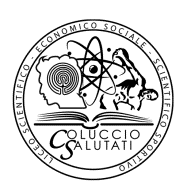 LICEO STATALE “COLUCCIO SALUTATI”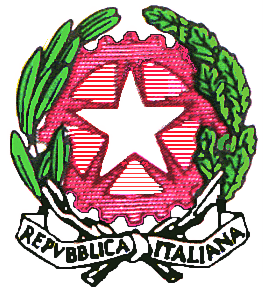 LICEO SCIENTIFICO - LICEO SCIENTIFICO a indirizzo sportivoLICEO SCIENZE UMANE opzione economico-socialeptps03000x@istruzione.it - sito internet www.liceosalutati.it Tel 0572 78186 – fax 0572 74360 Via Marconi, 71 - 51016 Montecatini Terme (PT) COD. FISC. 81003610474Ruolo per il quale si concorreBarrare la casella per indicare il Ruolo di partecipazioneComponente del gruppo di formatori e tutor interni per la costituzione delle Comunità di pratiche per l’apprendimento- personale docenteComponente del gruppo di formatori e tutor interni per la costituzione delle Comunità di pratiche per l’apprendimento- personale ATA